Name:										Period:Life on an Elevator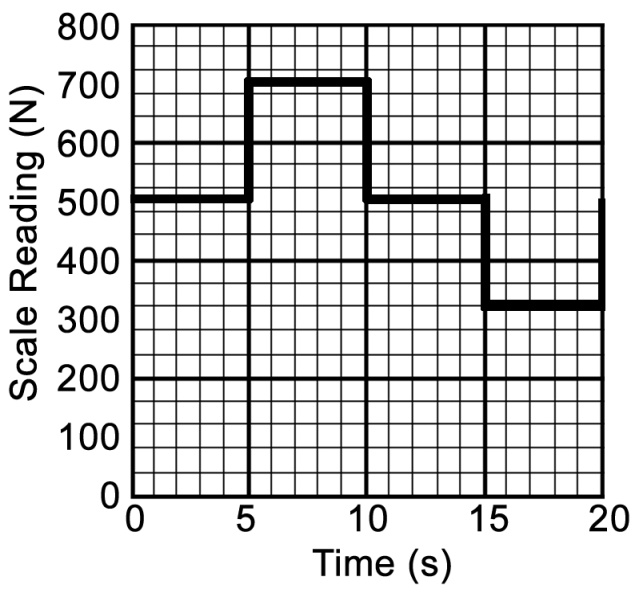 A student whose normal weight is 500 newtons stands on a scale in an elevator and records the scale reading as a function of time. The data are shown in the graph above. At time = 0, the elevator is at displacement x = 0 with velocity v = 0. Assume that the positive directions for displacement, velocity and acceleration are upward. a) On the diagram below, draw and label all of the forces on the student at t = 8 seconds. 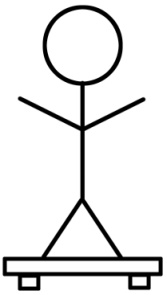 b) Calculate the acceleration of the elevator for each 5-second interval. i. indicate your results by completing the following table. 	ii. Plot the acceleration as a function of time on the following graph. 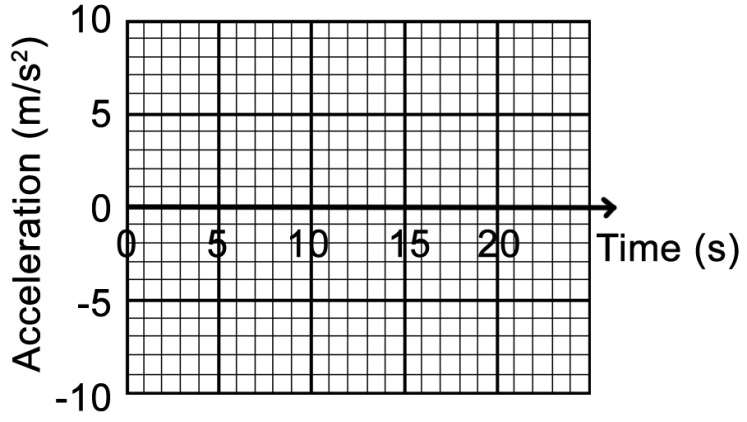 c) Determine the velocity of the elevator at the end of each 5-second interval. i. Indicate your results by completing the following table.ii. Plot the velocity as a function of time on the following graph. 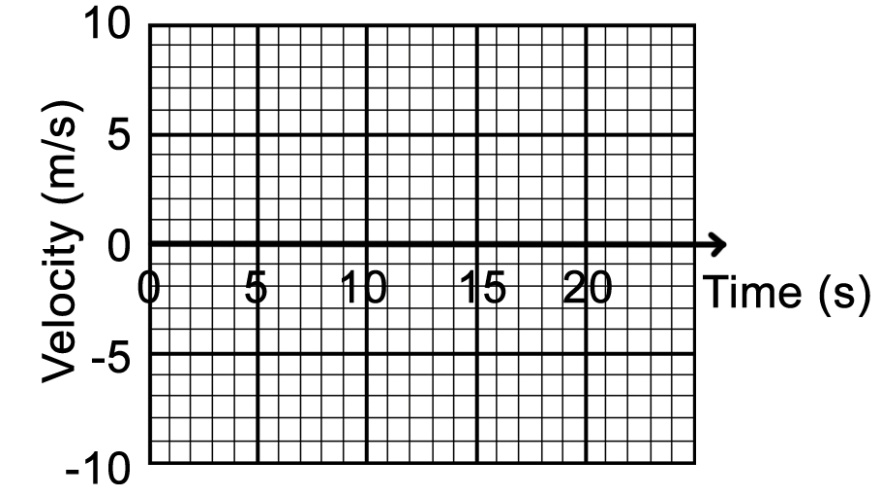 Time interval (s)0-55-1010-1515-20a (m/s2)Time interval (s)0-55-1010-1515-20v (m/s)